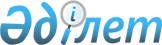 Вопросы государственного мониторинга собственности в отраслях экономики, имеющих стратегическое значение
					
			Утративший силу
			
			
		
					Постановление Правительства Республики Казахстан от 2 июля 2004 года N 730. Утратило силу постановлением Правительства Республики Казахстан от 10 августа 2023 года № 661.
      Сноска. Утратило силу постановлением Правительства РК от 10.08.2023 № 661 (вводится в действие по истечении десяти календарных дней после дня его первого официального опубликования).
      В целях реализации Закона Республики Казахстан от 4 ноября 2003 года "О государственном мониторинге собственности в отраслях экономики, имеющих стратегическое значение" Правительство Республики Казахстан постановляет: 
      1. Утвердить прилагаемые Правила доступа к информации государственного мониторинга собственности. 
      2. Определить государственным органом, уполномоченным на проведение государственного мониторинга собственности в отраслях экономики, имеющих стратегическое значение, Комитет государственного имущества и приватизации Министерства финансов Республики Казахстан. 
      3. (Исключен - постановлением Правительства РК от 24.04.2008  N 387 (порядок введения в действие см. п.10 ). 


      4. Настоящее постановление вступает в силу со дня подписания.  Правила доступа к информации
государственного мониторинга собственности
 1. Общие положения
      1. Настоящие Правила разработаны в соответствии со статьей 18 Закона Республики Казахстан от 4 ноября 2003 года "О государственном мониторинге собственности в отраслях экономики, имеющих стратегическое значение" и определяют порядок доступа к информации государственного мониторинга собственности государственных органов Республики Казахстан, включающий объем, порядок и сроки представления информации государственного мониторинга собственности. 
      2. Информация государственного мониторинга собственности представляется на бумажных носителях и/или посредством оперативного санкционированного доступа к электронной базе данных.  2. Предоставление доступа к информации
государственного мониторинга собственности
      3. Доступ к информации государственного мониторинга собственности предоставляется: 
      Администрации Президента Республики Казахстан; 
      Правительству Республики Казахстан; 
      центральным и местным исполнительным органам, местным представительным органам; 
      государственным органам , непосредственно подчиненным и подотчетным Президенту Республики Казахстан.  3. Объем представления информации
государственного мониторинга собственности
      4. Администрация Президента Республики Казахстан, Правительство Республики Казахстан и уполномоченный орган по экономическому планированию получают информацию государственного мониторинга собственности в полном объеме или по отдельным вопросам, относящимся к предмету государственного мониторинга собственности. 
      5. Центральные исполнительные органы и государственные органы, непосредственно подчиненные и подотчетные Президенту Республики Казахстан, получают информацию государственного мониторинга собственности в полном объеме по объектам государственного мониторинга собственности, в отношении которых они осуществляют права владения и пользования государственными пакетами акций и долями участия и/или функции органа государственного управления. 
      6. Местные представительные органы и местные исполнительные органы получают информацию государственного мониторинга собственности в отношении объектов государственного мониторинга собственности, находящихся на соответствующей административно-территориальной единице. 
      7. Центральные исполнительные органы и государственные органы, непосредственно подчиненные и подотчетные Президенту Республики Казахстан, не осуществляющие права владения и пользования государственными пакетами акций и долями участия и/или функции органа государственного управления в отношении объекта государственного мониторинга собственности, а также объектов государственного мониторинга собственности, находящихся в частной собственности, получают информацию государственного мониторинга собственности в пределах вопросов, относящихся к их компетенции.  4. Порядок и сроки представления информации
государственного мониторинга собственности
      8. Администрации Президента Республики Казахстан и Правительству Республики Казахстан информация государственного мониторинга собственности представляется уполномоченным органом на проведение государственного мониторинга собственности в соответствии с нормативными правовыми актами Республики Казахстан , а также в иных случаях, предусмотренных поручениями Администрации Президента Республики Казахстан и Правительства Республики Казахстан. 
      9. Центральным исполнительным органам, местным представительным и исполнительным органам и государственным органам, непосредственно подчиненные и подотчетные Президенту Республики Казахстан, информация государственного мониторинга собственности представляется уполномоченным органом на проведение государственного мониторинга собственности на основании соответствующего запроса. 
      10. Информация государственного мониторинга собственности представляется: 
      1) Администрации Президента Республики Казахстан и Правительству Республики Казахстан в сроки, предусмотренные нормативными правовыми актами Республики Казахстан, а также в сроки, установленные поручениями Администрации Президента Республики Казахстан и Правительства Республики Казахстан; 
      2) центральным исполнительным органам, местным представительным и исполнительным органам и государственным органам, непосредственно подчиненным и подотчетным Президенту Республики Казахстан, в сроки, определяемые уполномоченным органом на проведение государственного мониторинга собственности, но не более месяца со дня получения запроса.  5. Оперативный доступ к электронной базе данных
государственного мониторинга собственности
      11. Доступ государственных органов, указанных в пункте 3 настоящих Правил, к электронной базе данных государственного мониторинга собственности определяется в объеме, установленном разделом 3 настоящих Правил. 
      12. Мероприятия по ведению и обеспечению доступа к электронной базе данных государственного мониторинга собственности определяются уполномоченным органом по проведению государственного мониторинга собственности. 
					© 2012. РГП на ПХВ «Институт законодательства и правовой информации Республики Казахстан» Министерства юстиции Республики Казахстан
				
Премьер-Министр  
Республики Казахстан  Утверждены
постановлением Правительства
Республики Казахстан
от 2 июля 2004 года N 730 